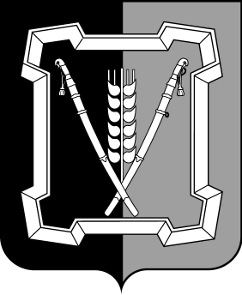 АДМИНИСТРАЦИЯ  КУРСКОГО  МУНИЦИПАЛЬНОГО  РАЙОНАСТАВРОПОЛЬСКОГО КРАЯП О С Т А Н О В Л Е Н И Е03 июля 2019 г.	ст-ца Курская	№ 398Об утверждении Перечня муниципального имущества, свободного от прав третьих лиц (за исключением имущественных прав субъектов малого и среднего предпринимательства), предназначенного для передачи во владение и (или) пользование субъектам малого и среднего предпринимательства и организациям, образующим инфраструктуру поддержки субъектов малого и среднего предпринимательства, на долгосрочной основеВ соответствии с частью 4 статьи 18 Федерального закона от 24 июля 2007 г. № 209-ФЗ «О развитии малого и среднего предпринимательства в Российской Федерации», Положением о порядке формирования, ведения, обязательного опубликования перечня муниципального имущества, свободного от прав третьих лиц (за исключением имущественных прав субъектов малого и среднего предпринимательства) предназначенного для передачи во владение и (или) пользования субъектам малого и среднего предпринимательства и  организациям, образующим инфраструктуру поддержки субъектов малого и среднего предпринимательства, на долгосрочной основе, утвержденным решением совета Курского муниципального района Ставропольского края от 25 февраля 2016 г. № 262,администрация Курского муниципального района Ставропольского краяПОСТАНОВЛЯЕТ:1. Утвердить прилагаемый Перечень муниципального имущества, свободного от прав третьих лиц (за исключением имущественных прав субъектов малого и среднего предпринимательства), предназначенного для передачи во владение и (или) пользование субъектам малого и среднего предпринимательства и организациям, образующим инфраструктуру поддержки субъектов малого и среднего предпринимательства, на долгосрочной основе.2. Отделу по организационным и общим вопросам администрации Курского муниципального района Ставропольского края обеспечить офи-циальное обнародование настоящего постановления на официальном сайте администрации Курского муниципального района Ставропольского края в информационно-телекоммуникационной сети «Интернет» и официальное опубликование настоящего постановления в общественно-политической газете Курского района Ставропольского края «Степной маяк».2	3. Настоящее распоряжение вступает в силу со дня его подписания.Визируют:ПЕРЕЧЕНЬмуниципального имущества, свободного от прав третьих лиц (за исключением имущественных прав субъектов малого и среднего предпринимательства), предназначенного для передачи во владение и (или) пользование субъектам малого и среднего предпринимательства и организациям, образующим инфраструктуру поддержки субъектов малого и среднего предпринимательства, на долгосрочной основеУправляющий делами администрацииКурского муниципального района                                                    Ставропольского края                                                                                                                                                              О.В.БогаевскаяГлава Курского муниципального района Ставропольского края        С.И.КалашниковЗаместитель главы администрацииЮ.Г.ЧебанУправляющий делами администрацииО.В.БогаевскаяНачальник отдела имущественных и земельных отношений                                                                                     В.Л.ХлебниковНачальник отдела по организационным и общим вопросам                                                                                     Л.А.КущикНачальник отдела правового и кадровогообеспеченияВ.Н.КобинГлавный специалист - юрисконсульт от-дела  правового и кадрового обеспеченияН.Г.ЛымарьПроект постановления подготовлен глав-ным специалистом отдела имущественных и земельных отношений                                                                              О.И.КупавцевойУтвержденпостановлением администрации Курского муниципального района Ставропольского края от  03 июля 2019 г.  № 398№ п/пАдрес местонахождения объекта недвижимостиНаименование объекта недвижимостиКадастровый номер объектаИндивидуализирующиехарактеристики123451.Ставропольский край, р-н Курский, п. Правобережный, ул. Смирнова, д. 11, кв. 4нежилое помещение26:36:080701:133назначение объекта: нежилое; этажность: 1; площадь объекта 31 кв. м2.Установлено относительно ориентира, расположенного в границах участка. Почтовый адрес ориентира: край Ставропольский, р-н Курский, п. Правобережный, ул. Смирнова, дом 11, кв. 4земельный участок26:36:080701:2категория: земли населенных пунктов, разрешенное использование: для оздоровительных целей; площадь 255 кв. м